Agency/Facility NamePREA REFRESHER: Juvenile DetentionEncouraging Residents to Report Sexual Abuse  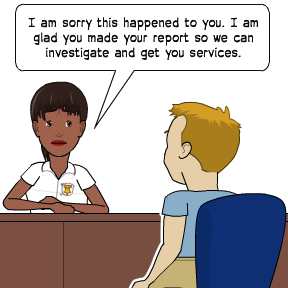 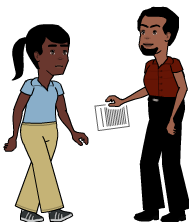 